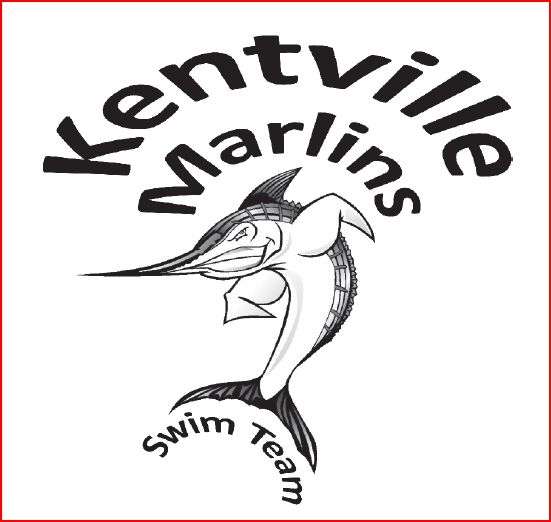 To	: Management TeamRe	: Kentville Marlins Swim Team sponsorship request 2016.Dear Sir/Madame,The Kentville Marlins Swim Team is a community club that was established with an objective to provide children and the youth access to an affordable and accessible summer swimming program. The team offers children and the youth ages 5 to 18 from varied economic and social backgrounds, the opportunity to become a member of a vibrant and supportive team. Children and the youth not only have access to swimming related skill development and one-on-one training, as well as opportunity to participate in swimming events which help build individual confidence and promote a healthy and active lifestyle. They also have opportunities to learn team building social networking. Kentville Marlins provide the youth in the community with a positive experience, help them improve in the sport of swimming and provide more competitive swimmers with an avenue to compete provincially. Kentville Marlins is a registered non-profit organization that is managed by a volunteer executive and parents, with training provided by certified coaches. Kentville Marlins operates on the funds collected through the government grants, sponsorships, donations, membership fees and the revenue generated by fund raising activities. The funds collected are used to pay for the salaries of the coaches, pay for the swim meet expenses, to maintain existing pool equipment and to purchase swim practice equipment as required.We are approaching organizations like yours for a donation and/or sponsorship. If you would like to hear more about our swim team, any of our executive team members would be more than happy to come and share with you about our team and our vision.Sponsorship structure:Thank you and yours truly,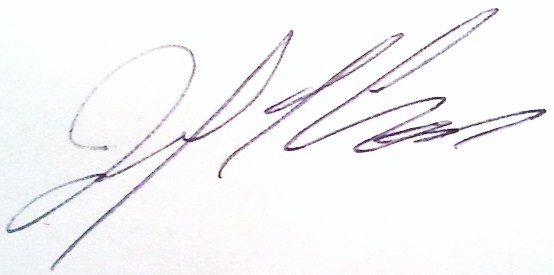 Joe CrossPresident, On behalf of Kentville Marlins Swim Team Executive.Kentville, NSWebsite SponsorshipSponsorship of the following categories is valid for one year from the date of the sponsorship. Gold $300+You will get your company logo and link to your web site on the Home Page, and the Current Sponsor Page.Website SponsorshipSponsorship of the following categories is valid for one year from the date of the sponsorship.Silver $150You will get your company logo (smaller) and link to your web site on the Current Sponsor Page.Website SponsorshipSponsorship of the following categories is valid for one year from the date of the sponsorship.Bronze $100You will get your company name and link to your web site on the Current Sponsor Page.Your Company Banner at our Swim Meet$200